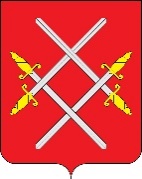 АДМИНИСТРАЦИЯ РУЗСКОГО ГОРОДСКОГО ОКРУГАМОСКОВСКОЙ ОБЛАСТИПОСТАНОВЛЕНИЕ от _______________   №  ________О внесении изменений в постановление Администрации Рузского городского округа Московской области от 23.06.2021 № 2192 «О дополнительных мерах по предотвращению распространения новой коронавирусной инфекции (COVID-2019) на территории Рузского городского округа Московской области»В соответствии с Федеральным законом от 21.12.1994 № 68-ФЗ «О защите населения и территорий от чрезвычайных ситуаций природного и техногенного характера», Федеральным законом от 30.03.1999 № 52-ФЗ «О санитарно- эпидемиологическом благополучии населения», Постановлением Губернатора Московской области от 12.03.2020 № 108-ПГ «О введении в Московской области режима повышенной готовности для органов управления и сил Московской областной системы предупреждения и ликвидации чрезвычайных ситуаций и некоторых мерах по предотвращению распространения новой коронавирусной инфекции (COVID-2019) на территории Московской области, руководствуясь Уставом Рузского городского округа, Администрация Рузского городского округа  постановляет:1.Внести изменения в постановление Администрации Рузского городского округа Московской области от 23.06.2021 № 2192 «О дополнительных мерах по предотвращению распространения новой коронавирусной инфекции (COVID-2019) на территории Рузского городского округа Московской области»  1) пункт 11 изложить в следующей редакции:«I1. Установить, что в  рузском городском округе Московской области проведение спортивных, физкультурных, досуговых, развлекательных, зрелищных, культурных, выставочных, просветительских, рекламных и иных подобных мероприятий (далее - мероприятия):в зданиях, строениях, сооружениях (помещениях в них) с очным присутствием зрителей возможно только при одновременном выполнении следующих условий:организатор мероприятия обеспечивает соблюдение между зрителями социальной дистанции 1,5 метра;вход на мероприятие осуществляется при наличии билета с указанием места; предельное количество зрителей составляет 50 человек одновременно;на открытом воздухе с очным присутствием зрителей возможно только при одновременном выполнении следующих условий:организатор мероприятия обеспечивает соблюдение между зрителями социальной дистанции 1,5 метра;вход на мероприятие осуществляется при наличии билета с указанием места; предельное количество зрителей составляет 500 человек одновременно.Ограничения, установленные настоящим пунктом, не применяются при условии соблюдения организациями, индивидуальными предпринимателями требований в соответствии с пунктом I4 настоящего постановления.»;дополнить пунктами 12-19 следующего содержания:«I2. Приостановить с 24 июня 2021 года:оказание гражданам услуг общественного питания в фудкортах, за исключением доставки заказов и (или) обслуживания навынос без размещения за столиками;оказание гражданам услуг общественного питания в сезонных летних кафе (на летних верандах).Действие настоящего подпункта не распространяется на оказание гражданам услуг общественного питания в сезонных летних кафе (на летних верандах), в которых соблюдается следующее условие - на площади 3 м2 сезонного летнего кафе (летней веранды) может находиться только один посетитель;проведение с 23.00 до 6.00 зрелищно-развлекательных мероприятий в ночных клубах, барах, дискотеках, в караоке, кальянных;посещение гражданами детских игровых комнат;допуск потребителей гостиничных услуг в гостиницы (при размещении более чем на 3 суток) при отсутствии:отрицательных результатов лабораторных обследований в отношении новой коронавирусной инфекции (COVID-19) методом полимеразной цепной реакции (ПЦР), полученных не ранее чем за 3 (три) календарных дня до дня начала предоставления гостиничных услуг;сертификата о прохождении вакцинации против новой коронавирусной инфекции (COVID-2019);подтверждения о перенесенном заболевании, вызванном новой коронавирусной инфекцией (COVID-19). При этом со дня выздоровления должно пройти не более 6 (шести) календарных месяцев до дня размещения.I3.	Приостановить с 28 июня 2021 года:оказание услуг общественного питания, за исключением доставки заказов и (или) обслуживания навынос без размещения за столиками;посещение гражданами детских игровых комнат, аттракционов, зоопарков;использование объектов инфраструктуры городских парков культуры и отдыха на территории Московской области, в том числе детских, спортивных площадок, беседок и иных объектов, предметов и оборудования, а также малых архитектурных форм (элементов монументально-декоративного оформления, устройства для оформления мобильного и вертикального озеленения, водных устройств, мебели, коммунально-бытового и технического оборудования на территории городских округов Московской области, а также игрового, спортивного, осветительного оборудования, средств наружной рекламы и информации), с которыми могли контактировать другие граждане (за исключением скамеек, теневых навесов и иных подобных объектов).I4. Установить, что с 28 июня 2021 года деятельность организаций, проводящих мероприятия в соответствии с пунктом 11 настоящего постановления, и организаций, деятельность которых была приостановлена в соответствии с подпунктами 1, 2 и 3 пункта I2 и пунктом I3 настоящего постановления, осуществляется при соблюдении следующих условий:наличие у всех зрителей, получателей услуг, посетителей специального QR-кода.При этом допускается нахождение зрителей, получателей услуг, посетителей в зданиях, строениях, сооружениях (помещениях в них) без средств индивидуальной защиты органов дыхания (маски, респираторы);обеспечение проверки действительности специального QR-кода путем его сканирования камерой смартфона, планшета, иного подобного устройства, подключенного к информационно-телекоммуникационной сети Интернет, и соответствия инициалов и даты рождения зрителя, получателя услуг, посетителя, содержащихся в специальном QR-коде, данным, содержащимся в документе, удостоверяющем личность гражданина;установление пунктов контроля и дополнительных ограждений в целях недопущения нахождения зрителей, получателей услуг, посетителей, не имеющих специального QR-кода;обязательное использование всеми работниками средств индивидуальной защиты органов дыхания (маски, респираторы), за исключением актеров, артистов, музыкантов и иных работников, имеющих подобные профессии. I5.Установить, что граждане вправе использовать специальный QR-код, которым подтверждается:либо получение гражданами второго компонента вакцины или однокомпонентной вакцины от новой коронавирусной инфекции (COVID-2019), прошедшей государственную регистрацию в Российской Федерации;либо то, что они перенесли новую коронавирусную инфекцию (COVID-2019) и с даты их выздоровления прошло не более 6 (шести) календарных месяцев.	I6. Гражданин, которому оформлен специальный QR-код, может получить его с использованием Единого портала государственных и муниципальных услуг.	I7.  .Специальный QR-код предъявляется гражданином на электронных устройствах или на бумажном носителе в формате, позволяющем сканировать его камерой смартфона, планшета, иного подобного устройства.        I8. С 15 июля 2021 года юридическим лицам и индивидуальным предпринимателям, осуществляющим деятельность по предоставлению услуг по приему зIаказов на перевозку пассажиров и багажа легковым такси на территории Московской области и передаче их перевозчику с использованием любых средств связи (диспетчерские службы заказа легковых такси в Московской области), передавать такие заказы исключительно водителям легковых такси, имеющим специальный QR-код.   I9. С 28 июня 2021 года требования подпункта 5 пункта I2 и пункта I4 настоящего постановления не распространяются на граждан, не достигших возраста 18 лет.2. Опубликовать настоящее постановление в газете «Красное знамя» и разместить на официальном сайте Рузского городского округа в сети «Интернет». 3. Настоящее Постановление вступает в силу со дня официального опубликования.4. Контроль за исполнением настоящего постановления оставляю за собой.Глава городского округа 	                                                     Н.Н. ПархоменкоВерно.Начальник общего отдела                                                                   О.П. Гаврилова                                 2021Дейс Надежда Александровна,отдел реализации социальных программ, заведующий отделом,8 (496 27)24-680, ruzazdrav@ruzareg.ru